2021 Mississippi Teacher of the Year Program Nomination Guidelines 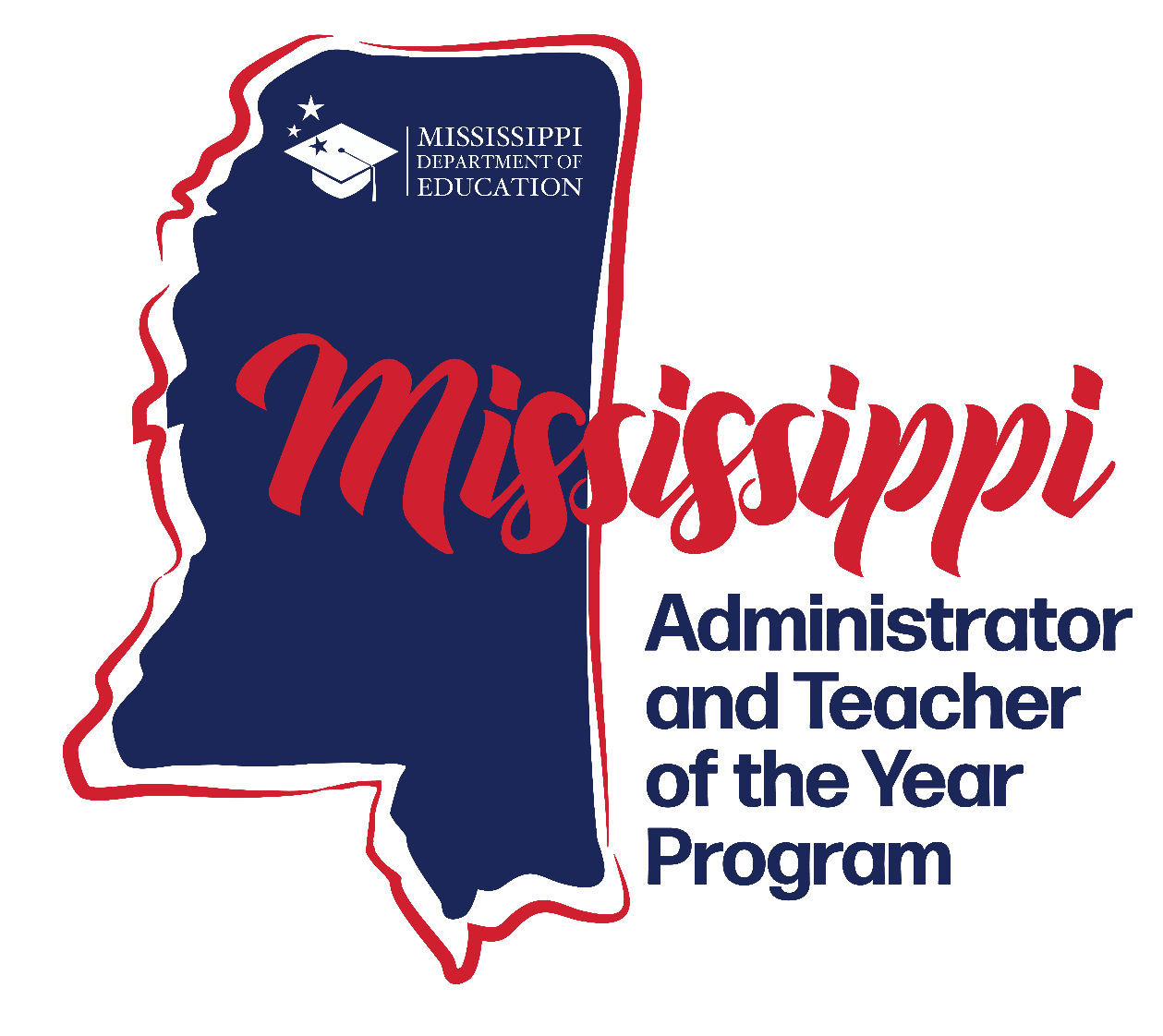 Sponsored byMississippi Department of Education Office of Teaching and LeadingP.O. Box 771 - Jackson, MS  39205-0771
Phone:  601-359-3631     
Website:  https://www.mdek12.org/OTL/OTC/recognition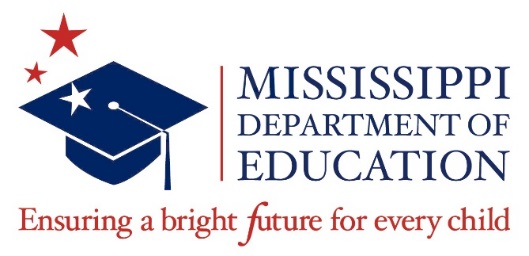 Teacher of the Year Program OverviewThe purpose of the Mississippi Teacher of the Year Program (MTOY) is to recognize the outstanding performance by teachers at the district, state, and national level.  Effective classroom teachers are the backbone and heroes in creating a world class educational system that gives students the knowledge and skills to be successful.  It is the vision of the MTOY program to elevate student success by honoring, celebrating, and promoting excellence to strengthen the teaching profession.Eligibility and CriteriaThe 2021 Mississippi Teacher of the Year must be a certified (K-12) teacher and employed full time in a state-accredited public school with three (3) years of teaching experience.  The teacher must have plans to continue in an active teaching status the following year.The Mississippi State Teacher of the Year candidate should have respect and admiration of their colleagues and:Is an expert in their field who guides students of all backgrounds and ability to achieve excellenceCollaborates with colleagues, students, and families to create a school culture of respect and successConnects the classroom and key stakeholders to foster a strong community at largeDemonstrate leadership and innovation in and outside the classroom walls that embodies lifelong learning andExpress themselves in an engaging and articulate way.Role of the State Teacher of the YearThe Mississippi Teacher of the Year will serve as an ambassador for the teaching profession by speaking to civic and professional organizations, K-12 schools, colleges and universities, conduct professional development and, assist with recruitment and retention of educators.As the Mississippi State Teacher of the Year, the selected teacher will have the opportunity to apply for the National Teacher of the Year (NTOY) (See Nationals, page 3).Awards and RewardsThe 2021 Mississippi Teacher of the Year Program provides the following awards and rewards:A $5,000 salary supplement from MDE for one school yearFormal statewide recognition ceremony by MDETuition wavier from William Carey University for an advanced education degree such as masters, specialist or doctoral degreeClassroom Technology Package from SMART TechnologyPaid travel expenses (availability of funds) for the duration of MTOY service year(s)Opportunities to speak at various conferences, conduct professional development sessions, and serve on various education and leadership committeesServe as a life-long alumnus of past MTOY recipientsAttend and participate in National Teacher of the Year (NTOY) activities (availability of funds)Application and State Selection ProcessThe Mississippi Teacher of the Year application is available each year starting in October with the application deadline in January.  A memo and the application are sent to each school district superintendent by email.  Application and guidelines are available on the webpage at:  https://www.mdek12.org/OTL/OTC/recognitionLocal District SelectionAt the local district level, districts may select their district teacher of the year by following all local criteria and guidelines.  Each district is allowed only one entry for the state program.Selection Committees and ProcessSelection of the State Teacher of the Year will be the combined responsibility of two groups: MDE Screening Committee and the State Selection Committee.  Each applicant application will be reviewed a minimum of three (3) times by three (3) different members of the MDE Screening Committee.  The top sixteen (16) candidates, four (4) from each congressional district, will be identified for consideration for the State Selection Committee. The sixteen (16) applications are sent to the State Selection Committee for reviewing and scoring.  The Selection Committee will meet and discuss the sixteen (16) applicants and then choose the top four candidates, with one being selected from each congressional district.  The selected teachers will be named Mississippi Teacher of the Year finalists. After selecting one teacher from each congressional district, the State Selection Committee will:Interview each congressional district finalistsAssess a performance task presented by the finalist during the interview processScore and discuss each finalist, and Recommend the Mississippi Teacher of the Year and Alternate Teacher of the Year.Nationals As the Mississippi State Teacher of the Year, the selected teacher will have the opportunity to apply for the National Teacher of the Year.  The National Teacher of the Year Program is sponsored by the Council Chief State School Officers (CCSSO).  Information about the National Teacher of the Year Program can be found at:  www.ntoy.ccsso.org .  If the Mississippi Teacher of the Year is selected as the National Teacher of the Year, the Mississippi Teacher of the Year will be released from classroom duties during the year of recognition to serve as spokesperson and advocate for the entire teaching profession across the nation.Application InstructionsPlease complete all parts of the application (Sections 1 – 5).  Any incomplete parts on the application will result in a score reduction.  All applications should be typed and not handwritten, printed one-sided not two sided.  To be recognized as your district teacher of the year at the Mississippi Administrator and Teacher of the Year Awards Ceremony, an application must be submitted.Section I – Application FormComplete the application form and include the following signatures:School PrincipalSchool District SuperintendentApplicantSection II – ResumeAttach a formatted resume (do not exceed two pages) using 11-point font (may use larger font for headings, titles, and names) that includes the following components:Education (colleges and universities attended, dates, and degree earned)Certifications (list endorsements and endorsement codes)Teaching Experience (school district and school, position, subject(s) taught, and dates)Teacher Leadership (organization, position, dates)Awards and Other Recognition (title of award and dates)Section III – Professional BiographyComplete a professional biography in 3rd person with no more than 500 words (double-spaced), 1-inch margins, and 12-font size.  Include the following details:Personal philosophy of education and teachingFactors that influenced you to become a teacherYour greatest contribution and accomplishments in educationCommunity Involvement through service-oriented activities, volunteer work, civic responsibilities, and other group activities.Section IV – Response QuestionsRespond to the five questions on pages 14-18 of the application.  Each response should not be more than 500 words (double-spaced), 12-font size.  The questions will be scored and based on the following:Adheres to standard grammar, spelling, and punctuation Answers the question clearly and concisely; andProvides a compelling narrative that speaks to the applicant’s ability to serve as the Mississippi Teacher of the Year.Response questions will focus on the following:Describe a content lesson that defines you as a teacher.  How did you engage students of all backgrounds and abilities in the learning?  How did that learning influence your students?  How are your beliefs about teaching demonstrated in the lesson you described?Describe a project or initiative you have been involved in which contributed to the improvement of overall school culture.  What was your role, how did you collaborate with others, and what is the status of this project today?  Please include evidence of student impact.How do you ensure that education transcends the classroom?  Describe specific ways in which you deliberately connect your students with the community.  Please include evidence of student impact.What do you consider to be a public education issue today?  Address the issue in depth, outlining possible causes, effects, and resolutions.If you are chosen as the 2021 Mississippi Teacher of the Year, what would be your message?  What will you communicate to your profession and to the public?  Section V – Letters of RecommendationAttach three (3) letters of recommendations that support why you should be the 2021 Mississippi Teacher of the Year.  At least one of these letters must be a recommendation from your principal, the remaining letters may be from the following:  parent, colleague, administrator, student/former student, civic leader.  Submit all letters with the application.  Letters should not exceed one page in length and double-spaced between paragraphs, 12-font size, letterhead (if available), signature of supporter. Letter Details:Student achievement and success (Principal’s letter only)Applicant’s achievements in and outside the classroom, or other specific evidenceApplicant’s efforts to strengthen and improve the teaching profession and why the applicant qualify to become Mississippi’s 2021 Teacher of the Year.Submitting ApplicationsAfter completing sections 1-5 of the application, submit one original and (4) four stapled copies by January 29, 2021 to:Mississippi Department of EducationOffice of Teaching and LeadingP.O. Box 771Jackson, MS  392052021 Mississippi Teacher of the Year Program Timeline(Tentative)CONGRESSIONAL DISTRICT MAP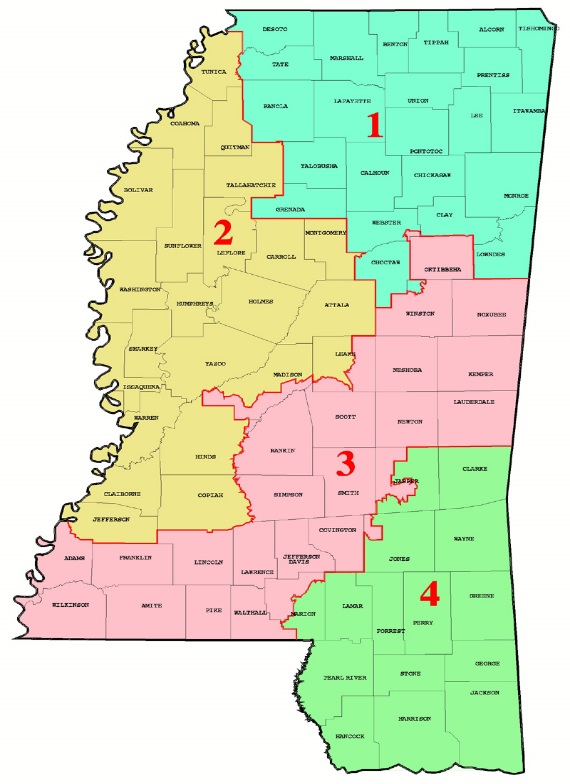 2021 Mississippi Teacher of the Year                Application FormPlease TypeSection IFull Name:  Congressional District:  	___ 1		___ 2		___ 3		___ 4School District:School Name:School Address:City:						State:			Zip:School Phone:School Website:Subject Area:Grade Level:Years of Teaching:						Years in Position:Personal Address:City:						State:			Zip:Personal Email:Work Email:Cell Phone:					Home Phone:Twitter Handle (If applicable):Facebook Profile (If applicable):Instagram Profile (If applicable):Other Social Media (If applicable):2021 Mississippi Teacher of the Year                Application FormSection I (continued)Spouse’s Name (If applicable):Spouse’s Occupation (If applicable):Children’s Name, Age, & School or Occupation:List all professional association memberships in which you are currently active (i.e. AFT, NEA, etc.):Platform and Areas of Interest:The following information is not required and will have no bearing on your selection.  It is collected for informational purposes only. School Size:District Size:School Type:PublicCharter PublicSchool Location:RuralSuburbanUrbanI am a National Board-Certified Teacher:YesNoIn ProgressWhat is your gender? *MaleFemaleDecline to answer2021 Mississippi Teacher of the YearApplication FormSection I (continued) Demographic InformationWhat category below includes your age? *21 – 29 30 – 39 40 – 49 50 – 59 60 or olderWhat is your ethnicity? *WhiteHispanic or LatinoBlack/African AmericanNative Hawaiian or Other Pacific IslanderAsian/Indian SubcontinentNative American/Alaskan NativeOtherDecline to Answer*The Mississippi Teacher of the Year will be selected without regard to race, color, religion, sex, or national origin, and will not be discriminated against on the basis of disability.Name: 								Title:Principal’s Email Address: School Name:School Address: City:		 				State:  			Zip Code:  Telephone:  I acknowledge that the nominee submits this application with my approval and that if the nominee is selected as the Mississippi and/or National Teacher of the Year, he or she will have additional travel responsibilities during the year of recognition.Signature of School Principal 						Date _____________Name: 								 Title:Superintendent’s Email Address:District Address:City: 	 					State: 	 		Zip Code:Telephone:I acknowledge that the nominee submits this application with my approval and that if the nominee is selected as the Mississippi and/or National Teacher of the Year, he or she will have additional travel responsibilities during the year of recognition.Signature of District Superintendent 	Date 			I hereby give my permission that any or all of the attached materials (other than home address and telephone) may be shared with persons interested in promoting the Mississippi Teacher of the Year Program.  I acknowledge if I am selected as the Mississippi and/or National Teacher of the Year, I will have additional travel responsibilities during the year of recognition.Signature of Candidate 							Date ______________2021 Mississippi Teacher of the Year ApplicationSection II:  Resume122021 Mississippi Teacher of the Year ApplicationSection III:  Professional Biography (Complete in 3rd Person)2021 Mississippi Teacher of the Year ApplicationSection IV:  Response Questions 1-5Describe a content lesson or unit that defines you as a teacher.  How did you engage students of all backgrounds and abilities in the learning?  How did that learning influence your students?  How are your beliefs about teaching demonstrated in the lesson you described?Describe a project or initiative you have been involved in which contributed to the improvement of overall school culture.  What was your role, how did you collaborate with others, and what is the status of this project today?  Please include evidence of student impact.How do you ensure that education transcends the classroom?  Describe specific ways in which you deliberately connect your students with the community.  Please include evidence of student impact.What do you consider to be a public education issue today?  Address the issue in depth, outlining possible causes, effects, and resolutions.If you are chosen as the 2021 Mississippi Teacher of the Year, what would be your message?  What will you communicate to your profession and to the public?  Section V:  Three (3) Letters of Support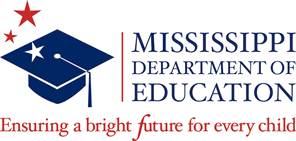 2021 Mississippi Teacher of the Year ApplicationEvaluation RubricEach candidate will be rated on the components of the application.  The following rubric will be used to evaluate each candidate’s completed application.  Incomplete applications will result in a score reduction.  Each candidate may receive up to 100 points.DateActivityOctober 20202021 Teacher of the Year nomination application is emailed to district superintendents.  The application is available on the Mississippi Department of Education, Office of Teaching and Leading webpage:  https://www.mdek12.org/OTL/OTC/recognitionJanuary 29, 2021Deadline for application submission.  Submit one original application and four (4) stapled copies to the Mississippi Department of Education.  Faxed entries will not be accepted.February 2021MDE Screening Committee will review district applications.  Four (4) applicants with the highest score from each congressional district will be chosen for a total of  sixteen (16) applicants.February 2021A letter of congratulations will be emailed to district teachers.March 2021State Selection Committee will review the sixteen (16) district applications and choose four (4) finalists.  The committee will interview the four (4) finalists and recommend a teacher for the Mississippi Teacher of the Year and an Alternate Teacher of the Year.TBDMississippi Administrator and Teacher of the Year Awards CeremonyOctober  2021The application of the Mississippi Teacher of the Year will be forwarded to the National Teacher of the Year ProgramEmployment InformationCandidate’s Personal Information For Publicity Purposes OnlyProfessional InformationDemographic InformationSchool PrincipalSchool District SuperintendentTeacher of the Year Candidate2021 Mississippi Teacher of the Year ApplicationCRITERIALOW SCOREAVERAGE SCOREHIGH SCOREMAX POINTSSCOREII.  Resume (2 pages, 11- point font)Education-colleges/universities, dates, and degreeCertifications – clearly definedTeaching Employment HistoryDistrict/School leadership activities-position, datesAwards/Recognition – title and datesFails to cover all required areas.0-3Points _____Provides adequate evidence in all areas.4-7Points _____Provides clear and exceptional evidence in all areas.8-10Points _____10III.  Professional Biography (maximum 500 words)Written in third personPersonal Philosophy of Education and TeachingFactors that Influenced you to become a teacherGreatest Contribution and AccomplishmentsCommunity Involvement through service oriented, volunteer, civic, and other group activitiesFails to cover all required areas.0-3Points _____Provides adequate evidence in all areas.4-7Points _____Provides clear and exceptional evidence in all areas.8-10Points _____10IV.  Response Question #1 (maximum 500 words)Describe a content lesson or unit that defines you as a teacher.  How did you engage students of all backgrounds and abilities in the learning?  How did that learning influence your students? How are your beliefs about teaching demonstrated in this lesson or unit? (philosophy of teaching)Lesson defines applicant as a teacherLesson engaged all learnersLesson influenced all learnersLesson demonstrated applicant’s beliefs about teachingFails to cover all required areas.0-4Points _____Provides adequate evidence in all areas.5-9Points _____Provides clear and exceptional evidence in all areas.10-15Points _____15IV.  Response Question #2 (maximum 500 words)Describe a project or initiative you have been involved in which contributed to the improvement of overall school culture.  What was your role, how did you collaborate with others, and what is the status of this project today?  Please include evidence of student impact.Describes how teacher involvement in this project resulted in an improvement in overall school cultureClearly describes the role the teacher played and how he or she influenced the involvement of othersClearly states where the projects is todayCites/provides evidence of student impactFails to cover all required areas.0-4Points _____Provides adequate evidence in all areas.5-9Points _____Provides clear and exceptional evidence in all areas.10-15Points _____15IV.  Response Question #3 (maximum 500 words)How do you ensure that education transcends the classroom?  Describe specific ways in which you deliberately connect your students with the community.  Please include evidence of student impact.Describes how education transcends the classroomDescribes how teacher connects students to the communityDescribes how connections impact student learningFails to cover all required areas.0-4Points _____Provides adequate evidence in all areas.5-9Points _____Provides clear and exceptional evidence in all areas.10-15Points _____15IV.  Response Question #4 (maximum 500 words)What do you consider to be a major public education issue today?  Address the issue in depth, outlining possible causes, effects, and resolutions.Addresses a major public education issue of todayOutlines possible causesOutlines effectsOutlines resolutionsFails to cover all required areas.0-4Points _____Provides adequate evidence in all areas.5-9Points _____Provides clear and exceptional evidence in all areas.10-15Points _____15IV.  Response Question #5 (maximum 500 words)If you are chosen as the 2021 Mississippi Teacher of the Year, what would be your message?  What will you communicate to your profession and to the public?Message (developed, based on research and tied to teacher’s belief system)Audience impact (Is the message inspiring?  Does it move you to action?  Is it passionate and compelling?  Would you support this teacher?)Fails to cover all required areas.0-4Points _____Provides adequate evidence in all areas.5-9Points _____Provides clear and exceptional evidence in all areas.10-15Points _____15V.  Letters of RecommendationIncludes three (3) lettersAt least one letter is from the principal citing student achievement (letterhead).  The remaining letters may be from:  parent, colleague, administrator, student/former student, civic leaderTeacher’s achievements in and outside the classroom, or other specific evidenceTeacher’s efforts to strengthen and improve the teaching professionWhy the teacher is qualified to become Mississippi’s 2021 Teacher of the YearLetters do not exceed one page in length (double-spaced between paragraphs and 12 font size)Signature of supporterFails to cover all required areas.0-1Points _____Provides adequate evidence in all areas.2-3Points _____Provides clear and exceptional evidence in all areas.4-5Points _____5Maximum Points100Tally the points allotted in each of the sections.  This is the candidate’s final score.  The highest total any candidate may earn is 100 points.Tally the points allotted in each of the sections.  This is the candidate’s final score.  The highest total any candidate may earn is 100 points.Tally the points allotted in each of the sections.  This is the candidate’s final score.  The highest total any candidate may earn is 100 points.Final ScoreFinal Score